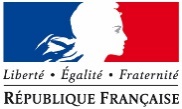 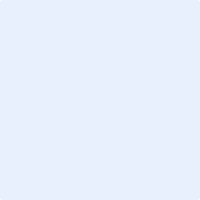 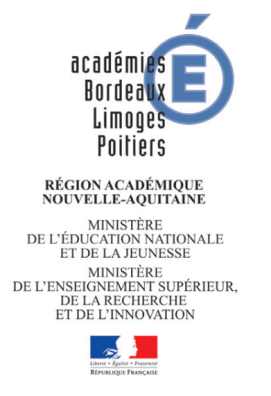                            ANNEE SCOLAIRE : 2020/2021PROJET D’ACCUEIL INDIVIDUALISE        (Circulaire n° 2003-135 du 8-9-2003 BO n° 34 du 18-09-2003)Afin de respecter le code de déontologie le diagnostic médical ne peut apparaître sur ce document. Avec l’accord de la famille, toutes les informations pouvant être utiles à la prise en charge de l’enfant seront jointes au projet.Les informations qui relèvent du secret médical seront placées sous pli cacheté et adressées avec l’accord des parents au médecin désigné par la collectivité qui accueille l’enfant ou l’adolescent.L’ENFANT OU L’ADOLESCENT CONCERNENom :      	 Prénom :      	Date de naissance :      /     /     Adresse :      ETABLISSEMENT SCOLAIRE :      	Classe :      Adresse :      Téléphone :      1-COORDONNEES DES ADULTES QUI SUIVENT L’ENFANTCentre Médico-scolaire de référence : 	NOM :       			 Prénom :      2- BESOINS SPECIFIQUES DE L’ENFANT OU DE L’ADOLESCENTNécessité d’un régime alimentaire.LA TROUSSE D’URGENCE identifiée par le nom, prénom et photographie récente de l’enfant, contenant les médicaments prescrits par le médecin et le protocole d’urgence est accessible à tout moment (sur le temps scolaire et périscolaire) et à toute personne en charge d’administrer le traitement d’urgence.Indiquer l’endroit exact où est entreposée la trousse d’urgence dans l’école/établissement :et/oudans la cantine/garderie :      La trousse est fournie par les parents et doit contenir un double de ce document (PAI).La trousse doit être hors de portée des enfants.Les parents fournissent les médicaments et il est de leur responsabilité de vérifier la date de péremption et de les renouveler dès qu’ils sont périmés.Les parents s’engagent à informer le directeur de l’école ou le chef d’établissement en cas de changement de prescription médicale et de coordonnées téléphoniquesPAI à diffuser à toute personne intervenant auprès de l’élève et en cas de remplacement d’un enseignant.La trousse d’urgence sera remise à la famille à chaque fin d’année scolaire par le directeur ou le chef d’établissement.Pour un voyage scolaire ou une classe transplantée, l’équipe pédagogique et la famille doivent s’assurer dès la conception du projet que le PAI peut s’appliquer en l’état : trousse d’urgence et traitements quotidiens sont placés sous la responsabilité de l’encadrant. Pour le primaire, les temps périscolaires et la restauration scolaire : ces temps ne relèvent pas de l’éducation nationale, leur gestion ainsi que la mise en œuvre du PAI et ses aménagements sont placés sous la responsabilité du maire et/ou des associations.Prise en charge complémentaire :Surveillance particulière en cas d’activité piscine (informer le maître-nageur)PROTOCOLE D’URGENCEà renseigner par le médecin qui suit l’enfantProtocole destiné à la mise en œuvre de traitements d’urgence par des personnels non soignants sur le temps scolaire, périscolaire ou extra-scolaire.Nom : ………………………………….      Prénom :………………………………..	Date de naissance :……………………	Poids :…………………..Date :                                                                          NOM :         			Prénom :      La reconduction du Projet d’Accueil Individualisé l’année suivante est à l’initiative des parents, avec :un nouveau formulaire PAIun nouveau protocole d’urgence(modèles à demander au directeur ou au chef d’établissement) En cas de changement d’établissement, la transmission de ce document devra être réalisée par les parents de l’élève.Les parties prenantes ont pris connaissance de la totalité du document et annexes.DATE :      Signatures :Les parents : 	Le directeur/la directrice d’école ou le/la chef d’établissement :Le/la représentant(e) de la municipalité ou le/la gestionnaire de l’établissement du second degré : Annexe : mode d’emploi du BUCCOLAM.Un exemplaire signé du PAI est remis à chaque signataireFaire autant de copies que nécessaire pour l’établissement scolaire.Le chef d’établissement conserve l’original du PAI.NOMADRESSETELEPHONEParentsou responsable légalAutre personne à contacter en cas d’urgenceMédecin qui suit l’enfant dans le cadre de sa pathologieMédecin traitantService hospitalierService d’urgenceSAMUSur poste standard :       15Sur portable :                  112Sur poste standard :       15Sur portable :                  112COMPOSITION DE LA TROUSSE D’URGENCE (à cocher)PAS DE MEDICAMENTouBUCCOLAM (Midazolam)2,5 mg               5 mg          7,5 mg        10 mgouVALIUM 10 mg/2ml (Diazepam) Signes d’appelConduite à tenirEn cas de crise convulsive : début brutal le plus souvent avec soit :Rupture de contact : l’enfant ne réagit pas, ne répond pas à des questions simples « comment tu t’appelles ? quel âge as-tu ? ». Parait désorientéet/ou :Cette perte de connaissance est accompagnée de mouvements désordonnés incontrôlés de tout ou partie du corps, +/- pertes d’urine, +/- morsure de langue, raideurTraitement de fond de l’enfant :……………………………………….……………………………………….Informations utiles à transmettre au 15 :…………………………………….....……………………………………….Evacuer les autres élèvesNoter l’heure du début de la criseAllonger l’enfant en éloignant tout risque de traumatisme Mettre l’enfant en position latérale de sécurité (sur le côté gauche) dès que possiblePrévenir le 15, et suivre les instructions du médecin régulateurNe rien introduire dans sa boucheRassurer les personnes présentes.Noter l’heure de fin de la crise, jusqu’à la fin de la crise (arrêt des mouvements désordonnés).Si la crise dure plus de …… minutes (tant qu’il y a des mouvements désordonnés) :Pas de médicamentBUCCOLAM  VALIUM : ……… ml dans la seringueNe peut être administré que par un personnel médical ou par la famille ou en suivant les instructions du médecin régulateur du 15 Prévenir la famille        MODE D’EMPLOI DU BUCCOLAM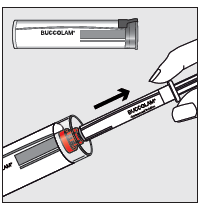 Tout en tenant le tube en plastique, briser la   bague d’inviolabilité à une extrémité et   retirer le capuchon. Sortir la seringue du   tube 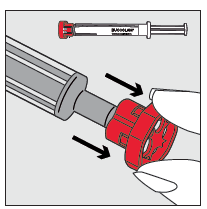 Retirer le capuchon rouge de l’embout de la   seringue et l’éliminer en toute sécuritéRetirer le capuchon rouge de l’embout de la   seringue et l’éliminer en toute sécurité